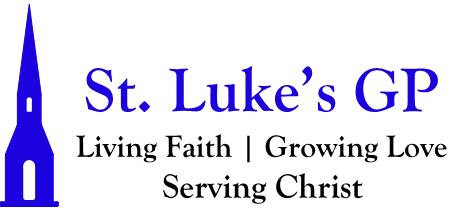 St. Luke’s Gondola Point MORNING PRAYER  BAPTISM OF THE LORD - January 9, 2022[Un-bolded words are said by one, Bolded words can be said by all.]PENITENTIAL RITE A voice came from heaven, saying, “This is my beloved Son with whom I am well pleased.” Matthew 3.17Dear friends in Christ, as we prepare to worship almighty God, let us with penitent and obedient hearts confess our sins, that we may obtain forgiveness by his infinite goodness and mercy.Silence is kept. Most merciful God, we confess that we have sinned against you in thought, word, and deed, by what we have done and by what we have left undone. We have not loved you with our whole heart; we have not loved our neighbours as ourselves. We are truly sorry and we humbly repent. For the sake of your Son Jesus Christ, have mercy on us and forgive us, that we may delight in your will, and walk in your ways, to the glory of your name. Amen. Almighty God have mercy upon us, pardon and deliver us from all our sins, confirm and strengthen us in all goodness, and keep us in eternal life; through Jesus Christ our Lord. Amen.Opening All-Ages Song: God Came To Us In JesusMORNING PRAYERLord, open our lips,And our mouth shall proclaim your praise.O God, make speed to save us.O Lord, make haste to help us.Glory to the Father, and to the Son, and to the Holy Spirit: as it was in the beginning, is now, and will be for ever. Amen. Alleluia!The Lord is our light and our life: O come, let us worship.Jubilate - Psalm 100 Be joyful in the Lord, all you lands; *serve the Lord with gladness and come before his presence with a song.Know this: The Lord himself is God; *he himself has made us, and we are his; we are his people and the sheep of his pasture.Enter his gates with thanksgiving; go into his courts with praise; *give thanks to him and call upon his name.For the Lord is good; his mercy is everlasting; *and his faithfulness endures from age to age.Glory to the Father, and to the Son, and to the Holy Spirit: as it was in the beginning, is now and will be for ever. Amen.The Lord is our light and our life: O come, let us worship.PROCLAMATION OF THE WORDA reading from the book of Isaiah 43:1–7.But now thus says the Lord, he who created you, O Jacob, he who formed you, O Israel: Do not fear, for I have redeemed you; I have called you by name, you are mine. When you pass through the waters, I will be with you; and through the rivers, they shall not overwhelm you; when you walk through fire you shall not be burned, and the flame shall not consume you. For I am the Lord your God, the Holy One of Israel, your Savior. I give Egypt as your ransom, Ethiopia and Seba in exchange for you. Because you are precious in my sight, and honored, and I love you, I give people in return for you, nations in exchange for your life. Do not fear, for I am with you; I will bring your offspring from the east, and from the west I will gather you; I will say to the north, “Give them up,” and to the south, “Do not withhold; bring my sons from far away and my daughters from the end of the earth— everyone who is called by my name, whom I created for my glory, whom I formed and made.”The Word of the Lord: Thanks be to God.Psalm 29Ascribe to the Lord, you gods, *ascribe to the Lord glory and strength.Ascribe to the Lord the glory due his name; *worship the Lord in the beauty of holiness.The voice of the Lord is upon the waters; the God of glory thunders; *the Lord is upon the mighty waters.The voice of the Lord is a powerful voice; *the voice of the Lord is a voice of splendour.The voice of the Lord breaks the cedar trees; *the Lord breaks the cedars of Lebanon;He makes Lebanon skip like a calf, *and Mount Hermon like a young wild ox.The voice of the Lord splits the flames of fire;the voice of the Lord shakes the wilderness; *the Lord shakes the wilderness of Kadesh.The voice of the Lord makes the oak trees writhe *and strips the forests bare.And in the temple of the Lord *all are crying, “Glory!”The Lord sits enthroned above the flood; *the Lord sits enthroned as king for evermore.The Lord shall give strength to his people; *the Lord shall give his people the blessing of peace.Glory be to the Father, and to the Son, and to the Holy Spirit: As it was in the beginning, is now and will be for ever. Amen.A reading from the book of Acts 8:14–17.Now when the apostles at Jerusalem heard that Samaria had accepted the word of God, they sent Peter and John to them.  The two went down and prayed for them that they might receive the Holy Spirit (for as yet the Spirit had not come upon any of them; they had only been baptized in the name of the Lord Jesus). Then Peter and John laid their hands on them, and they received the Holy Spirit.The word of the Lord: Thanks be to God.Hymn: Come Thou Fount (CP #354)The Lord be with you: And also with you. The Holy Gospel of our Lord Jesus Christ, according to Luke (3:15–22).  Glory to You, Lord Jesus Christ.As the people were filled with expectation, and all were questioning in their hearts concerning John, whether he might be the Messiah, John answered all of them by saying, “I baptize you with water; but one who is more powerful than I is coming; I am not worthy to untie the thong of his sandals. He will baptize you with the Holy Spirit and fire. His winnowing fork is in his hand, to clear his threshing floor and to gather the wheat into his granary; but the chaff he will burn with unquenchable fire.” So, with many other exhortations, he proclaimed the good news to the people. But Herod the ruler, who had been rebuked by him because of Herodias, his brother’s wife, and because of all the evil things that Herod had done, added to them all by shutting up John in prison. Now when all the people were baptized, and when Jesus also had been baptized and was praying, the heaven was opened, and the Holy Spirit descended upon him in bodily form like a dove. And a voice came from heaven, “You are my Son, the Beloved; with you I am well pleased.”The Gospel of Christ: Praise be to You, O Christ.SermonThe Baptismal Covenant (Including the Creed)Do you believe in God the Father?I believe in God, The Father almighty, creator of heaven and earth.Do you believe in Jesus Christ, the Son of God?I believe in Jesus Christ, his only Son, our Lord.He was conceived by the power of the Holy Spiritand born of the Virgin Mary.He suffered under Pontius Pilate,was crucified, died, and was buried.He descended to the dead.On the third day he rose again.He ascended into heaven,and is seated at the right hand of the Father.He will come again to judge the living and the dead.Do you believe in God the Holy Spirit?I believe in God the Holy Spirit, the holy catholic Church,the communion of saints, the forgiveness of sins,the resurrection of the body, and the life everlasting.Will you continue in the apostles’ teaching and fellowship, in the breaking of bread, and in the prayers?I will, with God’s help.Will you persevere in resisting evil and, whenever you fall into sin, repent and return to the Lord?I will, with God’s help.Will you proclaim by word and example the good news of God in Christ?I will, with God’s help.Will you seek and serve Christ in all persons, loving your neighbour as yourself?I will, with God’s help.Will you strive for justice and peace among all people, and respect the dignity of every human being?I will, with God’s help.Will you strive to safeguard the integrity of God's creation, and respect, sustain and renew the life of the Earth?I will, with God’s help.INTERCESSIONSIn peace, we pray to you, Lord God. [Silence]For all people in their daily life and work;For our families, friends, and neighbours, and for all those who are alone.For this community, our country, and the world;For all who work for justice, freedom, and peace.For the just and proper use of your creation;For the victims of hunger, fear, injustice, and oppression.For all who are in danger, sorrow, or any kind of trouble;For those who minister to the sick, the friendless, and the needy.For the peace and unity of the Church of God;For all who proclaim the gospel, and all who seek the truth.For David our archbishop, and for all bishops and other ministers;For all who serve God in his Church.For our own needs and those of others.[Take a moment of silence to offer up prayers and intercessions, for yourself and for others. Our weekly prayer list can be found in this week’s bulletin.] Hear us, Lord;For your mercy is great.We thank you, Lord, for all the blessings of this life.[Silence. Take a moment to offer up your own thanksgivings to God.]We will exalt you, O God our king;And praise your name for ever and ever.We pray for all those who have died in the peace of Christ, and for those whose faith is known to you alone, that they may have a place in your eternal kingdom.[Silence. Take a moment to remember before the Lord those we know who have died.]Lord, let your loving kindness be upon them;Who put their trust in you.Gracious God,you have heard the prayers of your faithful people;you know our needs before we ask, and our ignorance in asking.Grant our requests as may be best for us.This we ask in the name of your Son Jesus Christ our Lord. Amen.Creator of the universe, the light of your glory shines in the darkness of our lives. Make us attentive to your presence, prompt to serve you, and ever eager to follow in the steps of the one who is our true light, Jesus Christ your Son our Lord. Amen.CollectEternal Father,who at the baptism of Jesus revealed him to be your Son, anointing him with the Holy Spirit, keep your children, born of water and the Spirit, faithful to their calling;through Jesus Christ our Lord, who lives and reigns with you and the Holy Spirit,one God, now and for ever. Amen.The Lord’s PrayerAnd now, as our Saviour Christ has taught us, we are bold to say, Our Father, who art in heaven, hallowed be thy name, thy kingdom come, thy will be done, on earth as it is in heaven. Give us this day our daily bread. And forgive us our trespasses, as we forgive those who trespass against us. And lead us not into temptation, but deliver us from evil. For thine is the kingdom, the power, and the glory, for ever and ever. Amen.Let us bless the Lord. Thanks be to God.Closing Hymn: There Is A Redeemer (MP #673)Dismissal The grace of our Lord Jesus Christ, and the love of God, and the fellowship of the Holy Spirit, be with us all evermore. Amen.